Name:  …                                                                                                      Surname: … 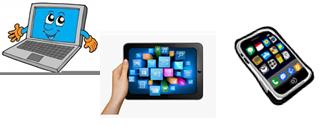 Home Schooling 72Reported commands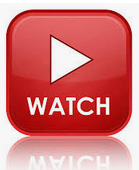 CTRL + click on the link to watch a detail explanation:https://bit.ly/3fgKpsdNow read attentively:1 Rewrite the instructions as a reported command. Number 1 is an example.1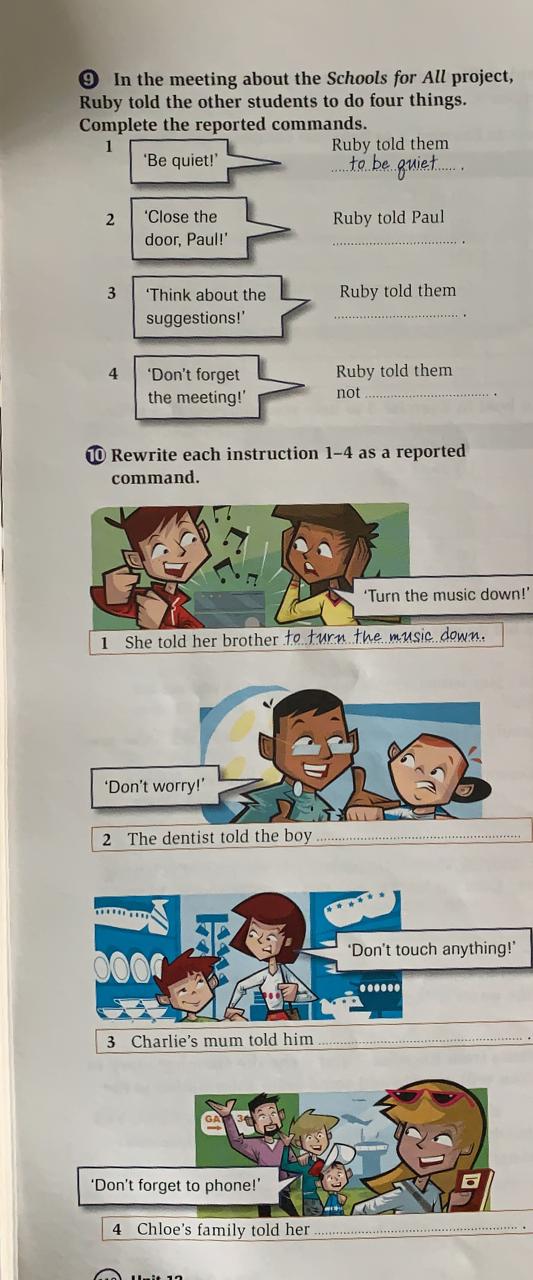 She told her brother to turn the music down.2The dentist told the boy …3Charlie’s mum told him …4Chloe’s family told her …2 Turn the following commands into reported speech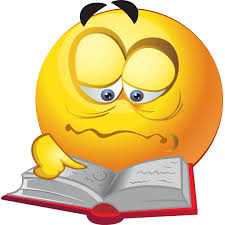 1  ‘Don’t forget to make your bed,’ Mum said to Ann.…2 ‘Put your hands up!’ the policeman said to them.…3 ‘Don’t make so much noise,’ my brother said to me.…4 ‘Pass me the ball!’ Messi said to Lautaro Martinez…5 ‘Study for the test!’ The teacher said to the students.…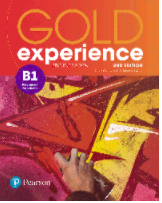 Gold Experience B1, 2nd Edition Book (pages 100 & 101)WRITINGSOLVE THE QUIZ: https://forms.gle/NXCCu4AomExoSNaRAPLEASE PRESS “SUBMIT/SEND” AT THE END OF YOUR ONLINE WORKPOR FAVOR PRESIONAR “ENVIAR” AL FINAL DEL TRABAJO EN LÍNEAAfter working online, come back to this file to solve the following exercises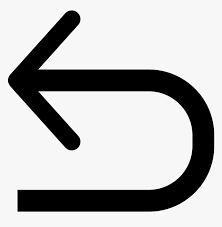 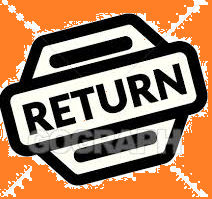 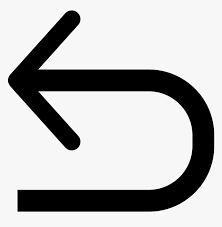 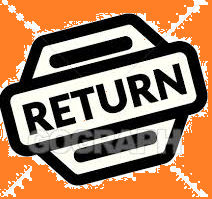 Read the useful language box below. Then read the article about a celebrity with an unusual hobby. Find at least two adjectives and two adverbs and write them below.…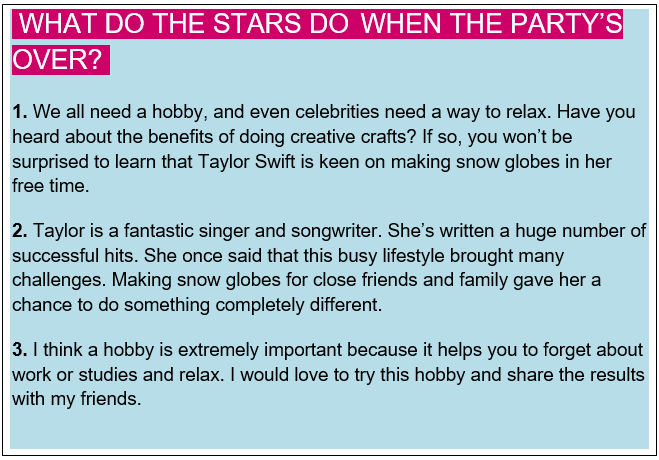 Read the article again. In which paragraph (1-3) does the writer do these things?introduce the hobby  …say why the person likes the hobby …introduce the person with the hobby …say why this hobby is good …Time to write!Look at the following advert. 	Now, think of a person you know who has an interesting hobby. Write your notes:introduce the hobby  …say why the person likes the hobby …introduce the person with the hobby …say why this hobby is good …Now, write your text in about 100 words. Use your notes. 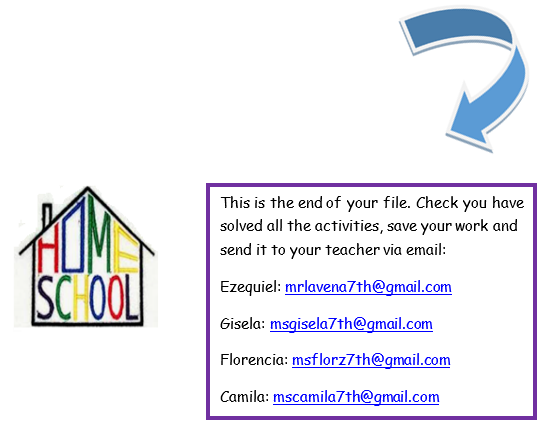 What people sayReporting what people said“ Stand up!”The teacher told them to stand up.“ Be quiet!”He told the child to be quiet“Don’t touch anything.”The mother told her son not to touch anything.“Don’t worry.”Mary told her friend not to worry